Hulme Arch Bridge Manchester, England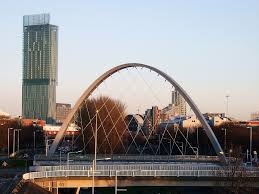 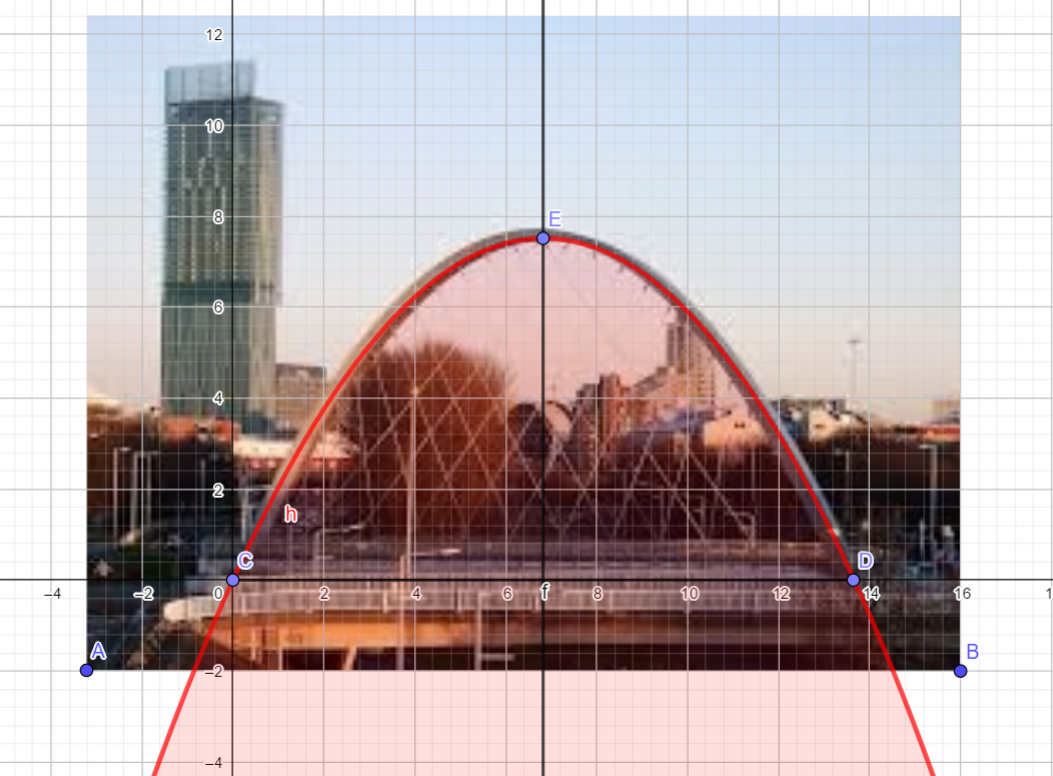  – Equation of ParabolaDaniel Klimkevich 10 Grade